Stravování							ŠK. ROK 2024/2025					Cena stravného:      žáci 7-10 let		31- Kč			   žáci 11-14 let 		35,- Kč		    žáci  více let 	37,- Kč	   	   cizí strávníci	    	87,- Kč			   režijní náklady      50,- Kč	   	   záloha na čip 		100,- Kč		 	   	   poplatek za ŠD 	400,- Kč/měsíc	                                      Způsob placení:  převodem z účtu (zřídit souhlas s inkasem na dobu neurčitou - ne trvalý příkaz, bez variabilního symbolu) č.ú. školy 86-184 660 0207/0100, limit na jedno dítě – 1.200,- Kč, (poplatek za ŠD je už zahrnut v limitu na stravné, bude se odečítat měsíčně ze stravného)vždy k 15. v měsíci provedena srážka – počínaje 15. 8. 2024Vyřídit stravování - v době prázdnin po telefonické domluvě 515518104 a od 26. 8. 2024.Přihlášku je potřeba odevzdat nejpozději do 31. 7. 2024 (můžete i emailem jbartosova@slovacka.cz), aby mohla být strhnuta záloha inkasem (noví strávníci si musí vyřídit souhlas k inkasu).Strávníci si objednávají a ruší obědy  přes internet - adresa: https://strav.nasejidelna.cz/0398/login - nejpozději do 14.00 hodin na následující den. Přihlašovací ID bude žákům přiděleno, heslo: „heslo“.tel.: 515 518 104, 515 518 106 – jídelna. 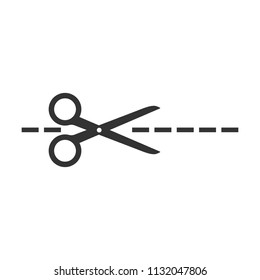 _ _ _ _ _ _ _ _ _ _ _ _ _ _ _ _ _ _ _ _ _ _ _ _ _ _ _ _ _ _ _ _ _ _ _ _ _ _ _ _ _ _ _ _ _ _ _ _ _ _ _ _ _ _ _Přihláška ke stravování						 ŠK. ROK 2024/2025Jméno a příjmení žáka: ……………………………………… Datum narození: ……….…….Bydliště: ………………………………………………………… tel. číslo:   ……………………Škola: ………………………………………………………………	Třída: …………………Otec: …………………………………………	Matka: ……………………………………		jméno a příjmení				jméno a příjmení		  č.ú. ………………………………………….V Břeclavi ……………….					……………………………………									podpis rodičů Přihlášku je potřeba odevzdat nejpozději do 31. 7. 2024